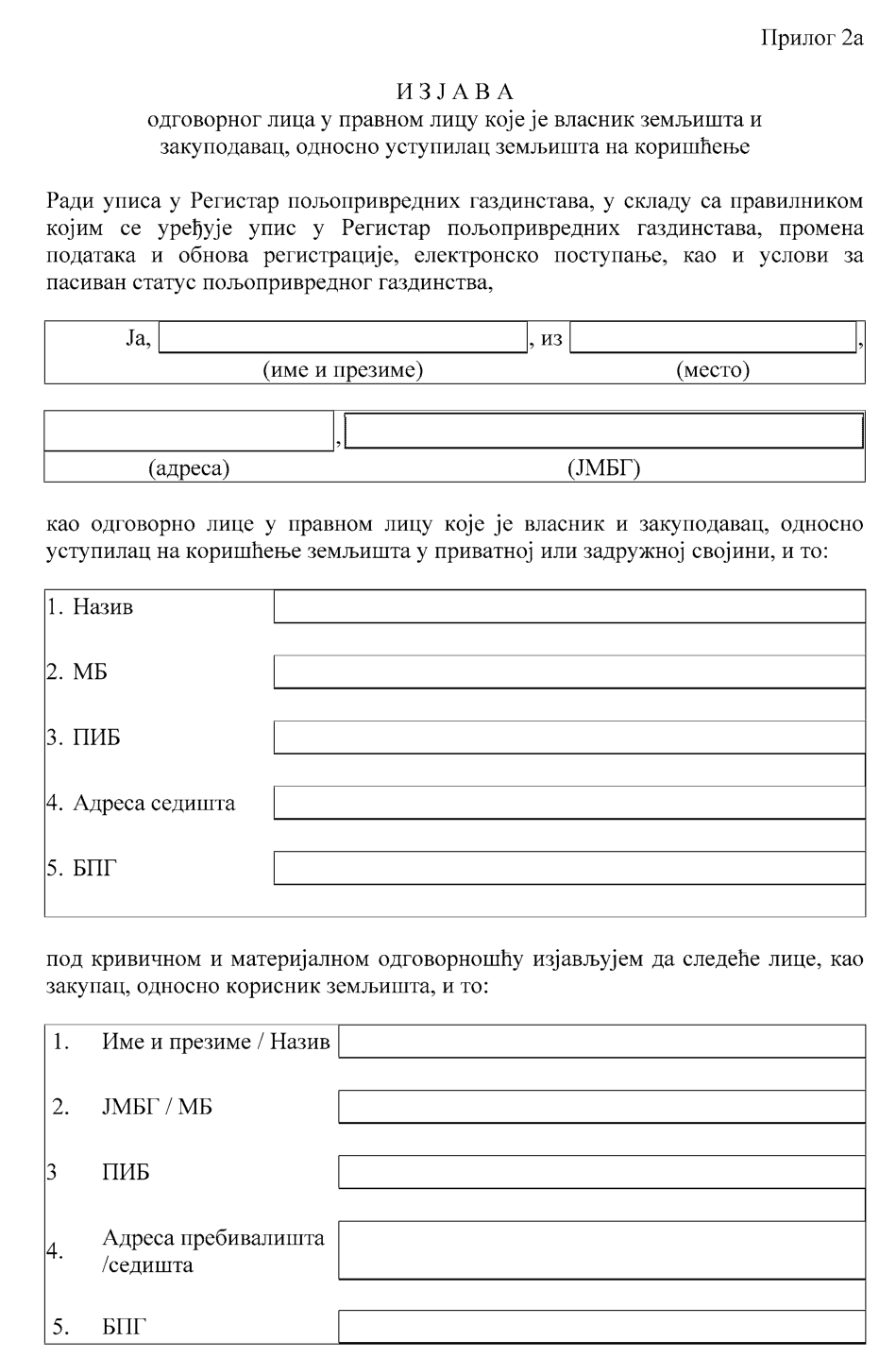 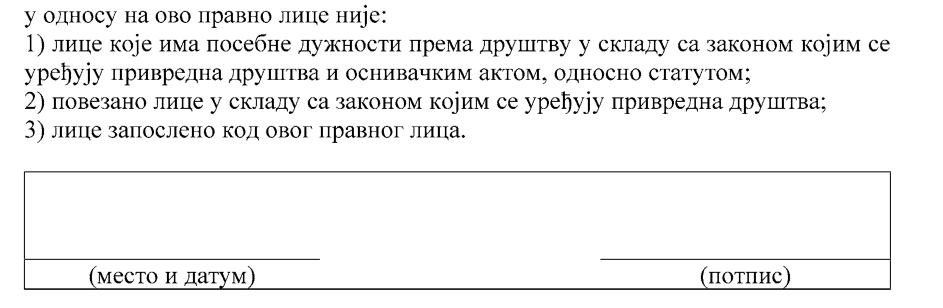 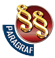 ПРАВИЛНИКО ИЗМЕНАМА И ДОПУНАМА ПРАВИЛНИКА О УПИСУ У РЕГИСТАР ПОЉОПРИВРЕДНИХ ГАЗДИНСТАВА, ПРОМЕНИ ПОДАТАКА И ОБНОВИ РЕГИСТРАЦИЈЕ, ЕЛЕКТРОНСКОМ ПОСТУПАЊУ, КАО И О УСЛОВИМА ЗА ПАСИВАН СТАТУС ПОЉОПРИВРЕДНОГ ГАЗДИНСТВА("Сл. гласник РС", бр. 3/2024)